МУНИЦИПАЛЬНОЕ БЮДЖЕТНОЕ ОБЩЕОБРАЗОВАТЕЛЬНОЕ УЧРЕЖДЕНИЕ СРЕДНЯЯ ШКОЛА № 12«Домисолька»Возраст обучающихся с 5-6 летСрок освоения: 1 годСрок действия программы: 2023-2024 г.Автор составитель:Ситник Татьяна Борисовна, педагог дополнительного образованияг. Сургут - 2023ПАСПОРТДОПОЛНИТЕЛЬНОЙ ОБРАЗОВАТЕЛЬНОЙ ПРОГРАММЫДОШКОЛЬНОГО ОТДЕЛЕНИЯ МБОУСШ № 12Аннотация Программа «Домисолька» художественной направленности, ориентирована на развитие музыкальности детей. В ней учтены и представлены все необходимые составляющие: программа носит развивающий характер, ориентирована на логическое системное развитие музыкальности каждого ребенка и его музыкальной культуры в процессе овладения им детской музыкальной деятельностью, без углубления в тематику какого-либо раздела; содержание программы нацелено на создание психологического комфорта и эмоционального благополучия для каждого ребенка.Данная программа предназначена к реализации для воспитанников в возрасте 5-6 лет. Срок реализации программы - 1 год. Программа «Домисолька» - лишнее подтверждение того, что вхождение в мир музыки может стать для каждого ребенка радостным и незабываемым событием.СОДЕРЖАНИЕI ЦЕЛЕВОЙ РАЗДЕЛ1.1.Пояснительная запискаВ соответствии с ФГОС дошкольного воспитания о признании самоценности дошкольного периода детства на первый план выдвигается развивающая функция образования, обеспечивающая становление личности ребенка и раскрывающая его индивидуальные способности.В детском исполнительстве особое место занимает пение. Пение – один из любимых детьми видов музыкальной деятельности, обладающий большим потенциалом эмоционального, музыкального, познавательного развития. Благодаря пению у ребенка развивается эмоциональная отзывчивость на музыку и музыкальные способности: интонационный звуковысотный слух, без которого музыкальная деятельность просто не возможна, тембровый и динамический слух, музыкальное мышление и память. Поскольку пение – психофизический процесс, связанный с работой жизненно важных систем, таких как дыхание, кровообращение, эндокринная система и других, важно, чтобы голосообразование было правильно, природосообразно организовано, чтобы ребенок чувствовал себя комфортно, пел легко и с удовольствием. Правильный режим голосообразования является результатом работы по постановке певческого голоса и дыхания. Дыхательные упражнения, используемые на занятиях по вокальному пению, оказывают оздоравливающее влияние на обменные процессы, играющие главную роль в кровоснабжении, в том числе и органов дыхания. Улучшается дренажная функция бронхов, восстанавливается носовое дыхание, повышается общая сопротивляемость организма, его тонус, возрастает качество иммунных процессов.  Пение – основной вид музыкального искусства, которому последовательно обучают в детском саду. На любой ступени обучения детей учат правильному звукообразованию, ясному произношению, чистому, стройному пению и слитному звучанию (ансамблю, хору); формируют певческое дыхание. Освоение этих навыков – путь к выразительному исполнению. Развитие мелодического слуха особенно интенсивно происходит в условиях обучения пению. Поэтому актуальность дополнительной общеобразовательной программы художественного направления «Домисолька» обусловлена развитием у воспитанников ДОУ вокальных данных, творческих способностей, исполнительского мастерства, а также укреплением физического, психического и психологического здоровья.Новизна программы состоит в её практической значимости: вовлечении детей дошкольного возраста в активную творческую деятельность, направленную на развитие вокальных исполнительских навыков, музыкальных способностей, гармонизацию интеллектуального и эмоционального развития личности ребенка, освоение способов творческого самовыражения, формирование ценностных ориентаций и художественного вкуса, стремление принимать участие в социально значимой Данная программа кружка «Домисолька» разработана на основе авторской программы по музыкальному воспитанию детей дошкольного возраста: «Ладушки» (авторы И. Каплунова, И. Новоскольцева)Дополнительная программа кружка "Домисолька» соответствует требованиям нормативно-правовых документов:Федеральный уровень:Закон Российской Федерации от 29.12.2012 № 273-ФЗ «Об образовании в Российской Федерации» (с изменениями); Концепция развития дополнительного образования детей до 2023 года от 31.03.2022г. № 678-р Постановление Правительства РФ от 15.09.2020г. №1441 «Об утверждении правил оказания платных образовательных услуг»Приказ Министерства просвещения Российской Федерации от 09.11.2018 No196 «Об утверждении Порядка организации и осуществления образовательной деятельности по дополнительным общеобразовательным программам»СанПиН 1.2.3685-21 «Гигиенические нормативы и требования к обеспечению безопасности и (или) безвредности для человека факторов среды обитания», утвержденными постановлением главного санитарного врача от 28.01.2021 № 2, СП 2.4.3648-20 «Санитарно-эпидемиологические требования к организациям воспитания и обучения, отдыха и оздоровления детей и молодёжи»;Муниципальный уровень:постановление Администрации города от 13.12.2013 № 8993 «Об утверждении муниципальной программы «Развитие образования города Сургута на 2014-2020 годы» (с изменениями);образовательная программа дошкольного отделения МБОУ СОШ № 12 на 2022-2023 учебные годы.1.1 Цель и задачи программыЦель: создание условий для развития певческих способностей детей в условиях дополнительного образования в ДОУ и формирования эстетической культуры дошкольника; Задачи: Образовательные: -  формировать основы певческой, сценической и общемузыкальной культуры (умение правильно передавать мелодию естественным голосом, без напряжения, постепенно расширяя диапазон, петь выразительно, передавая характер, настроение, интонации песни, а также свое отношение к музыкальному образу, содержанию песни); -  учить навыкам сольного и ансамблевого исполнения. Развивающие: -  развивать способы певческих умений: правильную осанку, правильное певческое дыхание, четкую дикцию и артикуляцию, чистое интонирование отдельных фраз, напевное и отрывистое пение, слаженность пения; -  развивать музыкальные способности и музыкально-слуховые представления через целостное и дифференцированное восприятие средств выразительности песен (музыкальных — темп, регистр, динамика, ритм, ладовое чувство, тембр; немузыкальных — выразительные мимика, жесты, движения, поза исполнителя). Воспитательные: -  поддерживать интерес к восприятию песен, содействовать эстетическому наслаждению при их слушании и исполнении; -  побуждать к сопереживанию содержания песни, к эмоциональной отзывчивости; побуждать к песенному творчеству и самовыражению (песенной импровизации своего имени, импровизации интонаций (просьбы, гнева), импровизации песни). 1.2 Сроки реализации дополнительной общеразвивающей программыПрограмма рассчитана на 1 год обучения. В ходе реализации программы сочетается групповая (работа в вокальной группе) и индивидуальная работа (сольное пение). Возрастные особенности детей позволяют включать в работу кружка два взаимосвязанных направления: вокальную работу (постановку певческого голоса) и организацию певческой деятельности в различных видах коллективного исполнительства:песни хором в унисонхоровыми группами (дуэт, трио и т.д.) тембровыми подгруппамипри включении в хор солистовпение под фонограмму.Занятия проводятся 1 раз в неделю (продолжительностью 25 минут) Всего 34 занятия в год  Методические особенности реализации программыМетодическое обеспечение дополнительной образовательной программы основывается на материалах учебника: И. Каплунова, И. Новосельцева. Программа по музыкальному воспитанию детей «Ладушки» (старший возраст), рекомендовано Комитетом по образованию г. Санкт-Петербург. 2020г и министерством просвещения РФМетоды и приемы по реализации задач программы Игровой метод:игры и упражнения на развитие голоса, артикуляции, певческого дыхания;развивающие игры с голосом; игры – превращения («учись владеть своим телом»), образные упражнения; театральные, мимические этюды; игры: музыкальные, на развитие песенного творчества; музыкально-дидактические и коммуникативные игры и упражнения.  Словесный метод: беседы, направленные на ознакомление с правильными певческими установками, эмоциональное восприятие художественно-образного содержания вокальных произведений; скороговорки на развитие дикции; творческие игры со словом. Наглядный метод: наглядно-слуховой метод (включает приемы выразительного исполнения песен, попевок педагогом); наглядно-зрительный (включает показ иллюстраций к песням, музыкально-дидактическим играм). Практический метод: песни-миниатюры; упражнения на формирование правильной певческой осанки, развитие дикции, дыхания, артикуляции; песенные импровизации (разыгрывание маленьких музыкальных сценок, для развития песенного творчества). В основу программы легли следующие принципы:принцип системности (организация образовательного процесса на основе взаимодействия ведущих его компонентов (цель, содержание, средства, результат), ядром которого выступают ведущие линии музыкального развития ребенка); принцип психологической комфортности (создание условий, в которых дети чувствуют себя «как дома», снятие стрессообразующих факторов, ощущение радости, получение удовольствия от самой деятельности); принцип творчества (креативности) – (предполагает максимальную ориентацию на творческое начало, приобретение детьми собственного опыта творческой деятельности); принцип построения материала от простого к сложному (логичное усложнение задач и художественно-образной основы содержания музыкального репертуара); принцип учёта интересов детей (позволяет учесть индивидуальные особенности детей, предоставить возможность осуществлять собственный выбор, обеспечить им продвижение вперед своим темпом);принцип культуросообразности (последовательное освоение красоты разнообразных направлений музыкального искусства — народного, классического и современного); принцип гуманизации (реализацию программы в условиях личностно ориентированной модели музыкально-педагогического процесса ДОУ); принцип интеграции; принцип сотрудничества. Планируемые результаты     В результате освоения программы вокального кружка «Домисолька» дети смогут: 1. Овладеть начальными исполнительскими навыками (правильное положение корпуса, спокойный короткий вдох, свободный продолжительный выдох, пение на мягкой атаке, без напряжения, плавно, напевно или отрывисто в зависимости от музыкального образа песни, выразительная чистая интонация и дикция, правильная артикуляция, пение сольно и в ансамбле, с аккомпанементом и без него). 2. Увлеченно и заинтересованно слушать песни, определять их характер, жанр, лад, темп, ритм, тембр, высокие и низкие звуки, направление движение мелодии. 3. Эмоционально реагировать на содержание и характер песни, различать и называть песни, прослушанные в течение года. 4. Выражать свои впечатления о прослушанной песне в эстетических суждениях, художественных движениях под музыку. 5. Проявлять творческую самостоятельность в исполнении песен и песенных импровизациях. 6. Более уверенно ощущать себя в качестве певцов в концертных выступлениях. II.	СОДЕРЖАТЕЛЬНЫЙ РАЗДЕЛУчебно-методическое содержание курсаТема1. Развитие музыкального слуха.Использование упражнений по выработке точного восприятия мелодий. Работа с детскими музыкальными инструментами (бубен, ложки).Форма. Практическая, дидактические игры.Тема2. Знакомство с музыкальной грамотой.Использование упражнений по выработке точного восприятия мелодий, знакомство с нотами Тема 3. Развитие чувства ритма.Знакомство с понятием «метр», «темп». Тема 4. Певческая установка. Дыхание. Работа над выработкой умений, правильного поведения воспитанника во время занятия. Знакомство с основным положением корпуса и головы. Знакомство с основами плавного экономичного дыхания во время пения. Тема 5. Распевание. Разогревание и настройка голосового аппарата обучающихся. Упражнение на дыхание: считалки, припевки, дразнилки Тема 6. Дикция.Отчетливое произношение слов, внимание на ударные слоги, работа с артикуляционным аппаратом. Использование скороговорокТема 7. Работа с ансамблем над репертуаром. Индивидуальная работа по развитию певческих навыков. Работа над дыханием, поведением, дикцией, артикуляцией.2.2 Учебно-тематический план Перспективное планирование 2.3 Формы подведения итогов реализации программы. Способы определения результативности и видыИспользуемые виды контроля: входной, итоговый. В данной программе для мониторинга применяется методика диагностики музыкальных способностей детей от 3-7 лет Радыновой О.П. Диагностика музыкальных способностей проводится 2 раза в год, с проведением диагностических срезов развития. Обследование проводится для выявления у детей трехосновных видов музыкальных способностей:-ладового чувства-музыкально-слуховых представлений-чувства ритмаОценивается уровень музыкальных способностей детей по трех бальной системе:3-высокий2-средний1-низкийIII.	ОРГАНИЗАЦИОННЫЙ РАЗДЕЛ3.1.  Материально-техническое обеспечение работы вокального кружка:1. Цифровое фортепиано2. Аппаратура (микшерский пульт, усилитель звука, колонки)3. Фонограммы песен 4. Микрофоны5. Мультимедийный проектор 3.2.  Список литературы1. Белованова М.Е. Азбука пения для самых маленьких. – М.: Феникс, 2011. 2. Вихарева Г.Ф. Кленовые кораблики. Песенки для дошкольников о временах года. – С-Пб.: Детство-Пресс, 2014. 3. Евтодьева А.А. Игровые приѐмы в распевании и обучении пению дошкольников // Современное дошкольное образование. Теория и практика. – 2013. № 1. – с. 44-47 4. Картушина М.Ю. Вокально-хоровая работа в детском саду. – М.: Скрипторий, 2017. 5. Кацер О.В. Игровая методика обучения детей пению. – С-Пб.: Музыкальная палитра, 2016. 6. Мерзлякова С.И. Учим петь детей 3-4 лет. – М.: Сфера, 2014. 7. Мерзлякова С.И. Учим петь детей 4-5 лет. – М.: Сфера, 2014. 8. Мерзлякова С.И. Учим петь детей 5-6 лет. – М.: Сфера, 2014. 9. Нищева Н.В. Гаврилова Л.Б. Вышел дождик на прогулку. Песенки, распевки, музыкальные упражнения для дошкольников 4-7 лет. – С-Пб.: ДетствоПресс, 2017. 10. Нищева Н.В. Гаврилова Л.Б. Новые логопедические распевки, музыкальная пальчиковая гимнастика, подвижные игры. – С-Пб.: Детство-Пресс, 2017. 11. Судакова Е.А. Логоритмические музыкально-игровые упражнения для дошкольников. – С-Пб.: Детство-Пресс, 2017.3.3.  Список полезных интернет – ресурсов 1. http://www.mp3sort.com/ 2. http://s-f-k.forum2x2.ru/index.htm 3. http://forums.minus-fanera.com/index.php 4. http://alekseev.numi.ru/ 5. http://talismanst.narod.ru/ 6. http://www.rodniki-studio.ru/ 7. http://www.a-pesni.golosa.info/baby/Baby.htm 8. http://www.lastbell.ru/pesni.html 9. http://www.fonogramm.net/songs/14818 10. http://www.vstudio.ru/muzik.htm 11. http://bertrometr.mylivepage.ru/blog/index/ 12. http://sozvezdieoriona.ucoz.ru/?lzh1ed 13. http://www.notomania.ru/view.php?id=207 14. http://notes.tarakanov.net/ 15. http://irina-music.ucoz.ru/load 16. http://www.vocalvoice.narod.ru В.В. Емельянов. Фонопедический метод развития голоса.  Согласовано на педагогическом совете Протокол от 31 августа 2023 г. №1с учётом мнения УСпротокол от 31.08. 2023г. № 1УтверждаюДиректор МБОУ СШ №12И.Н.Джафарова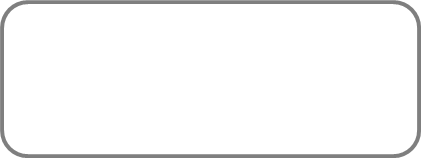     Подписано электронной подписью   Сертификат:   00EFBB42A7085C909206D4C0832DEA24C1   Владелец:   Джафарова Инна Николаевна   Действителен: 15.12.2022 по 09.03.2024Дополнительная образовательная общеразвивающаяпрограмма художественного направленияНазвание дополнительнойобщеразвивающейпрограммы (ДОПр)«Домисолька»Направлениеобразовательнойдеятельности по ДОПрХудожественноеРеквизиты локального актаоб утверждении ДОПрПриказ № Ш 12-13-536/2 от 25.04.2022г.Цель, задачи ДОПрЦель: создание условий для развития певческих способностей детей в условиях дополнительного образования в ДОУ и формирования эстетической культуры дошкольника; Задачи: Образовательные: -  формировать основы певческой, сценической и общемузыкальной культуры (умение правильно передавать мелодию естественным голосом, без напряжения, постепенно расширяя диапазон, петь выразительно, передавая характер, настроение, интонации песни, а также свое отношение к музыкальному образу, содержанию песни); -  учить навыкам сольного и ансамблевого исполнения. Развивающие: -  развивать способы певческих умений: правильную осанку, правильное певческое дыхание, четкую дикцию и артикуляцию, чистое интонирование отдельных фраз, напевное и отрывистое пение, слаженность пения; -  развивать музыкальные способности и музыкально-слуховые представления через целостное и дифференцированное восприятие средств выразительности песен (музыкальных — темп, регистр, динамика, ритм, ладовое чувство, тембр; немузыкальных — выразительные мимика, жесты, движения, поза исполнителя). Воспитательные: -  поддерживать интерес к восприятию песен, содействовать эстетическому наслаждению при их слушании и исполнении; -  побуждать к сопереживанию содержания песни, к эмоциональной отзывчивости; побуждать к песенному творчеству и самовыражению (песенной импровизации своего имени, импровизации интонаций (просьбы, гнева), импровизации песни).Ожидаемые результаты освоения программыВ результате освоения программы вокального кружка «Домисолька» дети смогут: 1. Овладеть начальными исполнительскими навыками (правильное положение корпуса, спокойный короткий вдох, свободный продолжительный выдох, пение на мягкой атаке, без напряжения, плавно, напевно или отрывисто в зависимости от музыкального образа песни, выразительная чистая интонация и дикция, правильная артикуляция, пение сольно и в ансамбле, с аккомпанементом и без него). 2. Увлеченно и заинтересованно слушать песни, определять их характер, жанр, лад, темп, ритм, тембр, высокие и низкие звуки, направление движение мелодии. 3. Эмоционально реагировать на содержание и характер песни, различать и называть песни, прослушанные в течение года. 4. Выражать свои впечатления о прослушанной песне в эстетических суждениях, художественных движениях под музыку. 5. Проявлять творческую самостоятельность в исполнении песен и песенных импровизациях. 6. Более уверенно ощущать себя в качестве певцов в концертных выступлениях. Возраст детей, подлежащихобучению по ДОПрОбучающиеся:От 5 до 6 летСроки реализации ДОПрУчебный период: сентябрь - майФорма образовательнойдеятельности по ДОПрГрупповаяОбщее количество часовобразовательной нагрузкипо ДОПр – количествозанятий с детьми ( повозрастам), час5-6 лет – 30 минутНаличие условий дляреализации ДОПрМузыкальный залКадровые условияСитько Татьяна Борисовна, учитель музыкиРазвивающая предметно-пространственная среда.Специально оборудованноепомещение (учебная зона впомещении)Развивающая предметно-пространственная средамузыкального зала оборудована в соответствии стребованиями. Для образовательного процесса вналичии наглядный и дидактический материал,соответствующий принципам дидактики санитарно-гигиеническим нормам.Учебно-методическийкомплект1. Белованова М.Е. Азбука пения для самых маленьких. – М.: Феникс, 2011. 2. Вихарева Г.Ф. Кленовые кораблики. Песенки для дошкольников о временах года. – С-Пб.: Детство-Пресс, 2014. 3. Евтодьева А.А. Игровые приѐмы в распевании и обучении пению дошкольников // Современное дошкольное образование. Теория и практика. – 2013. № 1. – с. 44-47 4. Картушина М.Ю. Вокально-хоровая работа в детском саду. – М.: Скрипторий, 2017. 5. Кацер О.В. Игровая методика обучения детей пению. – С-Пб.: Музыкальная палитра, 2016. 6. Мерзлякова С.И. Учим петь детей 3-4 лет. – М.: Сфера, 2014. 7. Мерзлякова С.И. Учим петь детей 4-5 лет. – М.: Сфера, 2014. 8. Мерзлякова С.И. Учим петь детей 5-6 лет. – М.: Сфера, 2014. 9. Нищева Н.В. Гаврилова Л.Б. Вышел дождик на прогулку. Песенки, распевки, музыкальные упражнения для дошкольников 4-7 лет. – С-Пб.: ДетствоПресс, 2017. 10. Нищева Н.В. Гаврилова Л.Б. Новые логопедические распевки, музыкальная пальчиковая гимнастика, подвижные игры. – С-Пб.: Детство-Пресс, 2017. 11. Судакова Е.А. Логоритмические музыкально-игровые упражнения для дошкольников. – С-Пб.: Детство-Пресс, 2017.I.ЦЕЛЕВОЙ РАЗДЕЛ21.1Пояснительная записка21.2Цель, задачи программы31.3Сроки реализации дополнительной общеразвивающей программы41.4Методические особенности реализации   программы4II.СОДЕРЖАТЕЛЬНЫЙ РАЗДЕЛ72.1 Учебно-методическое содержание курса72.2Учебно-тематический план72.3Программные требования102.4 Формы подведения итогов реализации программы. Способы определения результативности и виды контроля10III.ОРГАНИЗАЦИОННЫЙ РАЗДЕЛ103.1Материально-техническое обеспечение работы кружка113.2Список методической литературы113.3Список   интернет – ресурсов 11                               Темы раздела                               Темы разделаКоличество часовКоличество часовКоличество часов                               Темы раздела                               Темы разделаобщеетеорияпрактикаМузыкальная подготовкаМузыкальная подготовкаМузыкальная подготовкаМузыкальная подготовкаМузыкальная подготовка1Развитие музыкального слуха4132Знакомство с музыкальной грамотой5143Развитие чувства ритма514Вокальная работаВокальная работаВокальная работаВокальная работаВокальная работа4Певческая установка. Дыхание5145Распевание5146Дикция5147Работа с ансамблем над репертуаром514ИТОГО:ИТОГО:347      27МесяцТема занятияОбразовательные задачиИтоговое мероприятиеСентябрь2 неделяВводное занятие.Живой инструмент  человека - его голосЗанятие - знакомствоСентябрь3 неделяРаспеваемся мы вместеРазучивание голосовых распевокзанятиеСентябрь4 неделя В мире музыкальной грамотыПознакомить детей с названием нот, пропевая ихзанятиеОктябрь 1 неделя              "Песня – душа народа"Роль музыки, песни в жизни человека.Выступление на праздничном осеннем развлеченииОктябрь 2, 3 неделя."Осень – дивная пора"Вокально-хоровая работа. Разучивание песен про осень.Выступление на праздничном осеннем развлеченииОктябрь 4 неделя."Настроение в песне"Научить детей определять характер песни.Знакомство с ладом.Выступление на праздничном осеннем развлеченииНоябрь 1 неделя."Расскажи нам, песенка"Знакомство с песенным текстом.Художественное единство текста и музыки.Строение песни (куплет, припев, вступление, проигрыш).Праздничный концерт ко Дню МатериНоябрь 2, 3 недели."Моя мама – лучшая на свете"Вокально-хоровая работа.Разучивание песен о маме.Праздничный концерт ко Дню МатериНоябрь 4 неделя."Волшебный микрофон"Знакомство с микрофоном.Формирование навыков работы с микрофоном, постановки корпуса и рук при пении в микрофон, удаление, приближение микрофона.Праздничный концерт ко Дню МатериДекабрь 1, 2 недели."Город детства"Вокально-хоровая работа.Разучивание новогодних песен.Творческий концерт для родителей "Волшебная зима"Декабрь 3 ,4 недели."С песней встретим Новый год".Подготовка, репетиции к концерту.Работа над выразительностью, эмоциями.Развивать у детей умение петь под фонограмму.Формирование сценической культуры пения.Творческий концерт для родителей "Волшебная зима"Январь 2 и 3 недели"Русская зима"Вокально-хоровая работа.Разучивание песен о зиме.Музыкальная гостиная "С чего начинается песенка?"Январь 4 неделя."В гостях у композитора"Кто сочиняет песни?Песенная импровизация на заданный текст (окончание песен, песенных фраз).Музыкальная гостиная "С чего начинается песенка?"Февраль 1 неделя."Хороводные, шуточные, календарные песни"Разучивание песен к Масленице.Выступление на музыкально-спортивном празднике к 23 февраля.Февраль 2, 3 недели."Россия – Родина моя"Разучивание песен о папе, дедушке, Защитниках Отечества, России.Выступление на музыкально-спортивном празднике к 23 февраля.Февраль 4 неделя."Госпожа Мелодия"Работа над звуковедением.Работа над дыханием.Разучивание песен о маме.Выступление на музыкально-спортивном празднике к 23 февраля.Март 1, 2 недели."Рисуем голосом"Возможности голоса.Работа над звукообразованием.Концерт для мам и бабушек к 8 МартаМарт 3, 4 недели."Весна-красна пришла"Разучивание песен о весне.Концерт для мам и бабушек к 8 МартаАпрель1, 2 недели."Что такое доброта?"Песни о дружбе. Работа над звукообразованием.Подготовка к отчетному концертуАпрель3, 4 недели."Апрельская капель".Подготовка, репетиции к отчетному концерту.Повторение песен к отчетному концерту.Подготовка к отчетному концертуМай1, 2 недели«Мир – детям!»Работа над звуковедением.Работа над дыханием.Отчетный творческий концерт родительском собранииМай3, 4 недели.«С песенкой по лесенке»Повторение песен к отчетному концерту.Отчетный творческий концерт родительском собрании